ATR72-500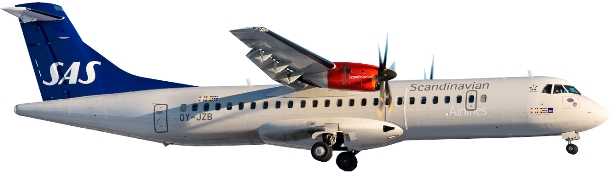 CompartmentsMaximum weights and volumes:  FWD Compartment: Max permitted load: 928 kg 
Max floor loading: 510 kg/m² AFT Compartment: Max permitted load: 637 kg 
Max floor loading: 510 kg/m² Loading limitations Maximum dimension tables:AFT cargo compartment: Right FWD compartment: 
Left FWD compartmentAir conditioning system:Compartments are part of the cabin. Pressure and temperature will be the same as in cabin.

RestrictionsDangerous GoodsThis aircrafts cargo compartment is at the same level as the passenger cabin, so certain restrictions apply: No fluids/liquid in any dangerous goods class can be transported.No dangerous goods in IATA Packing group 1 can be transported.Dry Ice: Maximum amount in Compartment. Max 20 kg Dry Ice
Radioactive Materials: Maximum Transport Index (TI)RRY II and RRY III forbidden on ATR72-500RRW with TI 0.0 is permitted.HeavyMax 200 kg / m2.Human RemainsNon-cremated human remains shall be contained in a hermetically sealed inner coffin of lead or zinc inside a wooden coffin. The wooden coffin may be protected by outer packing and should be covered by canvas or tarpaulins in such a way that the nature of its contents is not apparent. Non-cremated human remains shall not be loaded in close proximity to food for human or animal consumption or edible materials. Live AnimalsLive Human OrgansNo aircraft restrictions other than maximum dimensions, area load and maximum load in hold, but always check SIRIUS for current restrictions on origin, destination and possible embargoes.PerishablesNo aircraft restrictions other than maximum dimensions, area load and maximum load in hold, but always check SIRIUS for current restrictions on origin, destination and possible embargoes.SensitiveNo aircraft restrictions other than maximum dimensions, area load and maximum load in hold, but always check SIRIUS for current restrictions on origin, destination and possible embargoes.ValuableNo aircraft restrictions other than maximum dimensions, area load and maximum load in hold, but always check SIRIUS for current restrictions on origin, destination and possible embargoes.VulnerableNo aircraft restrictions other than maximum dimensions, area load and maximum load in hold, but always check SIRIUS for current restrictions on origin, destination and possible embargoes.Document info:CompartmentMassFWD RIGHT Compartment (cpt 1)480 kgFWD LEFT Compartment (cpt 2)448 kgAFT Compartment FWD (cpt 3)Catering equipmentAFT Compartment AFT (cpt 4)442 kgHeightLengthLengthLengthLengthLength100-110808080805080-100808080806050-80160150150130605-50170150150130605-3035404550WidthWidthWidthWidthWidthHeightLengthLengthLengthLengthLength1651301301551851851601501851851605-14319018516016095510-2025-354045-70WidthWidthWidthWidthWidthHeightLengthLength5-143160955-3540-50WidthWidthMaximum qty in compartment (kg)Maximum qty in compartment (kg)Maximum qty in compartment (kg)GroupAnimal, Example1241Chimpanzees, gibbons, monkeys, apesNANANA2Tropical fish, fishNANAYES3Shrimps, reptiles, snakes, crabs, frogs, oysters     NANANA4Cats, dogs, mice, hamsters, pigsNANAMax one adult or max 2 
puppies or kittens5Tropical birds, poultry, birdsNANAMax 60 kg Gross6Minks, squirrels, weaselsNANAOne crate max gross
weight 60 kg7ChinchillasNANANA8Sea LionsNANANAAuthor:Approved by:Effective date:Michael Beck, CPHFDMichael Beck, CPHFD28MAR2015Document review date:Document review by:Department:15FEB2023Michael Beck, CPHFDCPHFDSCM Document:sascargo.com:Live Document:YesYesYes